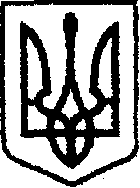 У К Р А Ї Н Ачернігівська обласна державна адміністраціяУПРАВЛІННЯ КАПІТАЛЬНОГО БУДІВНИЦТВАН А К А Звід 17 лютого 2022 року                Чернігів		                     № 24Про внесення зміндо паспорту бюджетноїпрограми обласногобюджету на 2022 рікВідповідно до частини 8 статті 20 Бюджетного кодексу України, наказу Міністерства фінансів України від 26.08.2014 № 836 «Про деякі питання запровадження програмно-цільового методу складання та виконання місцевих бюджетів», зареєстрованого в Міністерстві юстиції України 10.09.2014 № 1103/25880 (зі змінами), рішення восьмої сесії Чернігівської обласної ради восьмого скликання від 22.12.2021 № 48-3/VIII «Про обласний бюджет Чернігівської області на 2022 рік (код бюджету 2510000000)»  та спільного розпорядження голів Чернігівської обласної державної адміністрації та Чернігівської обласної ради «Про виділення коштів» від 17.02.2022 № 4н а к а з у ю:Затвердити паспорт бюджетної програми обласного бюджету на 2022  рік за КПКВК 1517462 «Утримання та розвиток автомобільних доріг та дорожньої інфраструктури за рахунок субвенції з державного бюджету», виклавши його в новій редакції, що додається.В.о.начальника                                                                         Наталія КОВАЛЬЧУК                        